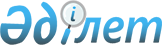 О внесении дополнения в приказ Министра сельского хозяйства Республики Казахстан от 24 июня 2015 года № 15-1/565 "Об утверждении стандарта государственной услуги "Государственная регистрация пестицидов (ядохимикатов)"
					
			Утративший силу
			
			
		
					Приказ Заместителя Премьер-Министра Республики Казахстан – Министра сельского хозяйства Республики Казахстан от 26 июля 2016 года № 337. Зарегистрирован в Министерстве юстиции Республики Казахстан 16 сентября 2016 года № 14239. Утратил силу приказом Министра сельского хозяйства Республики Казахстан от 17 сентября 2020 года № 291 (вводится в действие по истечении десяти календарных дней после дня его первого официального опубликования)
      Сноска. Утратил силу приказом Министра сельского хозяйства РК 17.09.2020 № 291 (вводится в действие по истечении десяти календарных дней после дня его первого официального опубликования).
      ПРИКАЗЫВАЮ:
      1. Внести в приказ Министра сельского хозяйства Республики Казахстан от 24 июня 2015 года № 15-1/565 "Об утверждении стандарта государственной услуги "Государственная регистрация пестицидов (ядохимикатов)" (зарегистрированный в Реестре государственной регистрации нормативных правовых актов № 11874, опубликованный 1 октября 2015 года в информационно-правовой системе "Әділет") следующее дополнение:
      стандарт государственной услуги "Государственная регистрация пестицидов (ядохимикатов)", утвержденный указанным приказом:
      дополнить пунктом 9-1 следующего содержания:
      "9-1. Основаниями для мотивированного отказа в оказании государственной услуги являются:
      1) отрицательный ответ уполномоченного органа в области санитарно-эпидемиологического благополучия населения и (или) уполномоченного органа в области охраны окружающей среды на запрос о согласовании государственной регистрации пестицида (ядохимиката);
      2) установление недостоверности представленных услугополучателем документов и (или) данных (сведений), содержащихся в них, требуемых для получения государственной услуги в соответствии с пунктом 9 настоящего стандарта государственной услуги;
      3) несоответствие химического состава, рецептуры и технологии производства пестицидов (ядохимикатов), заявленных для проведения регистрационных (мелкоделяночных и производственных) испытаний, химическому составу, рецептуре и технологии производства пестицидов (ядохимикатов), представленных на государственную регистрацию пестицидов (ядохимикатов);
      4) нарушение прав патентообладателей на изобретения, относящиеся к пестицидам (ядохимикатам);
      5) наличие вступившего в законную силу решения (приговора) суда о запрещении услугополучателю заниматься видом деятельности по производству (формуляции) пестицидов (ядохимикатов), реализации пестицидов (ядохимикатов), применению пестицидов (ядохимикатов) аэрозольным и фумигационным способами.".
      2. Комитету государственной инспекции в агропромышленном комплексе Министерства сельского хозяйства Республики Казахстан в установленном законодательством порядке обеспечить:
      1) государственную регистрацию настоящего приказа в Министерстве юстиции Республики Казахстан;
      2) в течение десяти календарных дней после государственной регистрации настоящего приказа в Министерстве юстиции Республики Казахстан направление его копии на официальное опубликование в периодические печатные издания и в информационно-правовую систему "Әділет", а также в течение пяти рабочих дней в Республиканское государственное предприятие на праве хозяйственного ведения "Республиканский центр правовой информации" для размещения в Эталонном контрольном банке нормативных правовых актов Республики Казахстан;
      3) размещение настоящего приказа на официальном интернет-ресурсе Министерства сельского хозяйства Республики Казахстан и интранет-портале государственных органов.
      3. Контроль за исполнением настоящего приказа возложить на курирующего вице-министра сельского хозяйства Республики Казахстан.
      4. Настоящий приказ вводится в действие по истечении десяти календарных дней после дня его первого официального опубликования.
      "СОГЛАСОВАН"   
      Министр информации и коммуникаций   
      Республики Казахстан   
      _______________ Д. Абаев   
      17 августа 2016 года
      "СОГЛАСОВАН"   
      Министр по инвестициям и   
      развитию Республики Казахстан   
      _______________ Ж. Касымбек   
      28 июля 2016 года
      "СОГЛАСОВАН"   
      Министр национальной   
      экономики Республики Казахстан   
      _______________ К. Бишимбаев   
      "...." ________ 2016 года
      "СОГЛАСОВАН"   
      Министр энергетики   
      Республики Казахстан   
      _______________ К. Бозумбаев   
      "...." ________ 2016 года
					© 2012. РГП на ПХВ «Институт законодательства и правовой информации Республики Казахстан» Министерства юстиции Республики Казахстан
				
Заместитель Премьер-Министра
Республики Казахстан -
Министр сельского хозяйства
Республики Казахстан
А. Мырзахметов